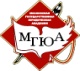 Министерство образования и науки Российской Федерациифедеральное государственное бюджетное образовательное учреждение высшего образованияУниверситет имени О.Е. Кутафина (МГЮА)Оренбургский институт (филиал) Программа прохожденияучебной практики для студентов, обучающихся помагистерской программе «Корпоративное право»по направлению подготовки  40.04.01  «Юриспруденция»(уровень магистратуры)Оренбург   2017СОДЕРЖАНИЕ1. ОБЩИЕ ПОЛОЖЕНИЯ………………………………........................………………………31.1. Основные положения……………………………….………………........................…..…..31.2. Место практики в структуре ОП магистратуры……………………..........................….31.3. Цели и задачи практики……………………………………………….........................……31.4. Структура и содержание практики…………………………….........................…………..41.5. Компетенции студента магистратуры, формируемые в результате прохождения практики……………………………………………………..................................................……41.6. Организация и руководство практикой……….......................…………………………….51.7. Аттестация по практике …………............................…….....................................………...61.8. Оценочные средства..............................................................................……………..…......81.9. Материально-техническое обеспечение прохождения практики…......................……..122. ПРОГРАММА ПРАКТИКИ…………………………………………….......................…....21Приложения………………………………………………………….........................………….24 1. ОБЩИЕ ПОЛОЖЕНИЯ1.1. Основные положения.1.1.1. Практика является обязательным разделом образовательной программы (ОП) магистратуры в соответствии с Федеральным законом от 29.12.2012 № 273-ФЗ «Об образовании в Российской Федерации» и Порядка организации и осуществления образовательной деятельности по образовательным программам высшего образования - программам бакалавриата, программам специалитета, программам магистратуры, утвержденного приказом Минобрнауки России от 05.04.2017 N 301, Положением о порядке проведения практики обучающихся по образовательным программам высшего образования - программам магистратуры федерального государственного бюджетного образовательного учреждения высшего образования «Московский государственный юридический университет имени О.Е. Кутафина (МГЮА)», утверждённого приказом ректора от 18.10.2017 г. № 402, а также настоящей рабочей программой.1.1.2. Практика - вид учебных занятий, осуществляемых в соответствии с направленностью (профилем) магистерской программы, непосредственно ориентированных на профессионально-практическую подготовку обучающихся, формирование и развитие практических навыков, компетенций в процессе выполнения определенных видов работ, связанных с будущей профессиональной деятельностью.Практика дает возможность расширения и (или) углубления знаний, умений, навыков и компетенций, определяемых содержанием базовых (обязательных) и вариативных (профильных) дисциплин (модулей), позволяет обучающемуся получить углубленные знания, навыки и компетенции для успешной профессиональной деятельности и (или) дальнейшего обучения в аспирантуре.1.1.3. Освобождение обучающихся от прохождения практики не допускается.1.1.4. Виды практики для всех форм обучения - учебная и производственная.1.1.5. Основным типом учебной практики является практика по получению первичных профессиональных умений и навыков в соответствии с направленностью магистерской программы.1.1.6. Способы проведения практики - стационарная и выездная.1.1.7. Сроки проведения практики, ее последовательность и распределение по периодам обучения определяются учебными планами, календарным учебным графиком, приказами директора Института.1.2. Место практики в структуре ОП магистратуры.1.2.1. Учебная практика является обязательной частью образовательной программы магистратуры и представляет собой вид учебных занятий, непосредственно ориентированных на профессионально-практическую подготовку обучающихся.1.2.2. С целью эффективности прохождения учебной практики магистр должен обладать первично полученными знаниями по основным базовым обязательным дисциплинам направления подготовки 40.04.01 «Юриспруденция»: теория государство и право, гражданское право, семейное право, гражданский процесс, арбитражный процесс, конституционное право, муниципальное право, уголовное право, криминология, уголовно-исполнительное право и др.1.3. Цели и задачи практики.1.3.1. Целью учебной практики является профессионально-компетентностная подготовка обучающихся к самостоятельной работе посредством приобретения в зависимости от образовательной программы магистратуры и ее направленности (профиля) специальных профессиональных навыков, а также получение новых, расширения и углубления имеющихся знаний, умений и навыков, необходимых для самостоятельного выполнения задач независимо от уровня сложности применительно к конкретной профессии или виду (видам) профессиональной деятельности, на которую (которые) направлена образовательная программа, а также формирования у обучающихся иных компетенций, необходимых для успешного социального взаимодействия, самоорганизации и самоуправления.1.3.2. Задачами учебной практики студентов магистратуры по направлению 40.04.01 «Юриспруденция» являются:- приобретение опыта профессиональной деятельности в соответствии с направленностью (профилем) программы магистратуры;- развитие у обучающихся способностей самостоятельно и качественно выполнять практические задачи в сфере профессиональной деятельности.1.4. Структура и содержание практики.1.4.1. Структура и содержание учебной практики студентов магистратуры определяются Федеральным государственным образовательным стандартом высшего профессионального образования по направлению подготовки магистров 40.04.01 «Юриспруденция» и настоящей Программой практики.1.4.2. В процессе обучения студенты магистратуры проходят учебную практику на 1 курсе. Общая трудоемкость учебной практики составляет 9 зачетных единиц – 324 часов.1.5. Компетенции студента магистратуры, формируемые в результате прохождения практики.В результате прохождения учебной практики студент магистратуры должен обладать следующими компетенциями:а) общекультурными компетенциями (ОК):- компетентным использованием на практике приобретенных умений и навыков в организации исследовательских работ, в управлении коллективом (ОК-5).б) профессиональными компетенциями (ПК): в правоприменительной деятельности: - способностью квалифицированно применять нормативные правовые акты в конкретных сферах юридической деятельности, реализовывать нормы материального и процессуального права в профессиональной деятельности (ПК-2); в экспертно-консультационной деятельности:  способностью квалифицированно толковать нормативные правовые акты (ПК-7).1.6. Организация и руководство практикой.1.6.1. Студент магистратуры обязан до начала прохождения учебной практики: - являться на консультации по практике;- ознакомиться с программой практики, списком профильных организаций, предоставляющих места практики, размещенным на сайте Университета;- выбрать место практики и согласовать его с руководителем практики;- представить в Институт не позднее 30 дней до начала практики заполненное печатным шрифтом и подписанное руководителем практики соответствующее заявление о направлении на практику;- получить у руководителя практики индивидуальное задание на практику и рабочий график (план) проведения практики.1.6.2. Местом проведения практики могут быть профильные организации: федеральные и региональные органы законодательной и исполнительной власти; органы местного самоуправления; суды общей юрисдикции, арбитражные суды, третейские суды; саморегулируемые организации; юридические лица различных организационно-правовых форм и форм собственности; индивидуальные предприниматели; адвокатские образования, нотариальные конторы и другие органы и организации, деятельность которых соответствует направленности (профилю) программы магистратуры и позволяет выполнить обучающемуся программу практики и индивидуальное задание руководителя практики от Университета.Место учебной практики определяется с учетом соответствия направленности (профилю) программы «Корпоративное право». Так, студентам рекомендуется проходить учебную практику в судах общей юрисдикции и (или) арбитражных судах, саморегулируемых организациях, адвокатских образованиях, нотариальных конторах и других органах и организациях. Практика может быть проведена на базе Университета, в том числе на кафедрах, в иных структурных подразделениях университета (юридической клинике, управлениях, отделах и т.д.).Местом проведения практики могут быть и профильные организации:  арбитражные учреждения; корпоративные юридические лица; индивидуальные предприниматели; адвокатские образования, нотариальные конторы и другие органы и организации, деятельность которых соответствует направленности (профилю) программы магистратуры «Корпоративное право» и позволяет выполнить студенту магистратуры программу практики и индивидуальное задание руководителя практики от Университета.Допускается прохождение практики в организациях и учреждениях, расположенных на территории других стран или других субъектов Российской Федерации, на основании заявления студента магистратуры.При прохождении практики в организации, не включенной в перечень, рекомендованных Университетом, студентом к заявлению прилагаются письмо-подтверждение от имени организации о предоставлении возможности прохождения практики, а также подписанный со стороны организации в двух экземплярах договор о прохождении практики. Не позднее 10 дней до начала практики студент магистратуры получает в деканате официальное письмо-направление на практику. При необходимости студент доставляет готовое направление на практику непосредственно в организацию до начала практики.1.6.3. Студенты магистратуры, совмещающие обучение с трудовой деятельностью, вправе проходить учебную практику по месту трудовой деятельности, если профессиональная деятельность, осуществляемая ими, соответствует требованиям к содержанию практики и позволяет выполнить индивидуальное задание руководителя практики от Университета.Прохождение практики по месту трудовой деятельности согласовывается с руководителем практики и оформляется соответствующим заявлением.1.6.4. В период прохождения учебной практики студент магистратуры обязан:- проходить практику по месту и в сроки, указанные в приказе о направлении на практику и в письме-направлении;- являться на занятия по практике, если это предусмотрено программой практики и расписанием;- в случае неявки в организацию для прохождения практики уведомить деканат о неявке на практику и ее причинах;- во время практики выполнять задания, предусмотренные программой практики и индивидуальным заданием руководителя практики от Университета, а также задания непосредственного руководителя практики от организации;- самостоятельно готовить отчетные материалы по практике в соответствии с программой практики, индивидуальным заданием руководителя практики;- соблюдать правила внутреннего трудового распорядка, охраны труда, пожарной безопасности;- соблюдать продолжительность рабочего дня при прохождении практики;- не разглашать полученную в период практики информацию, являющуюся государственной, служебной, коммерческой, налоговой, банковской и иной тайной;- не разглашать персональные данные, которые стали известны студенту магистратуры в период практики, в том числе при подготовке отчетных материалов по практике;- соблюдать в период практики правила деловой этики и этикета, а также требования, предъявляемые к внешнему виду сотрудников организации, в которой проходит практика;- получить характеристику о прохождении практики от руководителя практики, назначенного организацией, или непосредственно от руководителя организации (отдела). Характеристика с места практики должна быть заверена печатью организации, а если у организации нет печати, то характеристика должна быть оформлена на фирменном бланке организации.1.6.5. По окончании прохождения практики в организации:- представить в институт характеристику и отчетные материалы по результатам практики в срок, установленный приказом о направлении на практику;- устранить изложенные в отзыве замечания руководителя практики от Института на отчетные материалы по практике;- явиться на аттестацию по практике;- после аттестации передать отчетные материалы по практике, характеристику и отзыв руководителя практики инспектору университета.1.6.6. Студенты магистратуры, не прошедшие аттестацию по практике, в том числе те, кто не сдал или несвоевременно сдал отчетные материалы, считаются имеющими академическую задолженность и направляются на практику повторно.1.6.7. В целях обеспечения своевременного и качественного прохождения практики студент магистратуры вправе:- получать информацию об организациях, предоставляющих места практики;- после прохождения практики обратиться в деканат и оставить отзыв об организации практики на предприятии, учреждении, организации в целях повышения эффективности практической подготовки обучающихся.1.6.8. Общее руководство и контроль за прохождением практики осуществляет руководитель программы, который проверяет отчет о практике и представляет письменное заключение о ее результатах.Непосредственное руководство и контроль за выполнением плана практики студента осуществляется его научным руководителем.Научный руководитель осуществляет следующие мероприятия:- определяет и выдает студенту магистратуры индивидуальное задание на практику и рабочие графики (планы) проведения практики (при этом в календарном плане отражаются содержание работы и сроки ее выполнения);- осуществляет постановку задач по самостоятельной работе студентов магистратуры в период практики, оказывает консультационную помощь;- проводит необходимые организационные мероприятия по выполнению программы практики, разрабатывает тематику индивидуальных заданий, оказывает студентам магистратуры помощь в составлении рабочих графики (планы) проведения практики;- осуществляет контроль за соблюдением сроков практики и порядка ее прохождения;- оказывает методическую помощь студентам магистратуры при выполнении ими индивидуальных заданий и сборе материала для составления отчета о практике;- оценивает результаты выполнения студентом магистратуры программы практики, дает характеристику студенту о проведенной работе и ее результатах;- принимает участие в подготовке материала для участия в студенческих научных конференциях и конкурсах;- дает отзывы и замечания о порядке организации и прохождения практики, предлагает мероприятия по ее совершенствованию.1.7. Аттестация по практике.1.7.1. Общий объем отчета не должен превышать 20 страниц машинописного текста (не считая приложений). Все прилагаемые материалы должны быть оформлены в соответствии с принятым стандартом. Отчет должен быть набран на компьютере и распечатан на одной стороне листа белой бумаги формата А4 (210х297 мм). Допускается представлять иллюстрации и таблицы на листах формата не более (420х549). Должны соблюдаться следующие параметры: поля – левое - , правое – , верхнее – , нижнее – , шрифт  Times New Roman, кегль 14, межстрочный интервал – полуторный, выравнивание по ширине, красная строка . В отчете отражается проделанная студентом магистратуры работа и ее результаты.1.7.2. Отчет о практике должен иметь титульный лист, содержание, введение, основную часть, список использованных источников и приложения.Титульный лист оформляется по образцу, данному в приложении. Он не нумеруется.Содержание включает наименование разделов программы практики и вопросы с указанием номера страниц, на которых размещается начало материала раздела или вопроса. Оно не нумеруется.Введение. В данном разделе необходимо обосновать актуальность выбора объекта и предмета исследования, информационную базу исследования практическую значимость и достигнутые результаты исследования, структуру и объем работы.Основная часть отражает логическое описание вопросов программы практики, обобщения, выводы и результаты проделанной работы.Список использованной литературы включает только те источники, которые анализировались или использовались в тексте.Приложения оформляются как продолжение работы на последующих за основной частью страницах. При этом каждое приложение начинается с нового листа, должно иметь содержательный заголовок и нумероваться последовательно арабскими цифрами (без знака №). Количество приложений определяется студенту магистратуры и руководителем в зависимости от характера работы, места практики, других факторов.1.7.3. Отчет о практике проверяется руководителем практики.В отзыве руководителя практики от Университета указываются сведения о месте и сроках прохождения практики обучающимся, оцениваются выполнение индивидуального задания по практике, иная проделанная обучающимся работа, собранные и разработанные материалы, овладение навыками поиска и обобщения информации, выводы по практике, оформление отчетных материалов. В отзыве руководителя практики от Университета должен быть сделан вывод, допускается ли обучающийся к аттестации по практике.1.7.4. Аттестация по практике проводится руководителем практики от Университета. В проведении аттестации могут принимать участие руководители практики от профильных организаций, где обучающиеся проходили практику, представители иных организаций- работодателей.1.7.5. Аттестация по практике может проходить индивидуально или коллективно с участием обучающихся одной или нескольких учебных групп в форме коллективного обсуждения результатов, полученных на практике. Конкретные формы проведения аттестации определяются руководителем практики (руководителями практики) и заблаговременно доводятся до сведения обучающихся.1.7.6. По результатам аттестации каждому обучающемуся выставляется оценка в соответствии с видом контроля, предусмотренным учебным планом.1.7.7. Обучающиеся, не выполнившие программу практики, не прошедшие практику в сроки и месте, предусмотренные приказом о направлении на практику, получившие отрицательную характеристику с места практики или отрицательный отзыв руководителя практики от Университета, считаются не допущенными до аттестации, направляются на практику повторно.1.7.8. Обучающиеся, своевременно не выполнившие программу практики, не представившие в институт (филиал) по результатам практики необходимые документы или получившие неудовлетворительную оценку при аттестации по практике, считаются имеющими академическую задолженность.Оценка результатов учебной практики вносится в зачетную книжку студента магистратуры и в зачетную ведомость, учитывается при подведении итогов общей успеваемости студентов магистратуры.1.7.9. Студент магистратуры, не выполнивший без уважительной причины программу практики, получивший отрицательный отзыв на отчет о практике или оценку «не зачтено» при защите отчета может быть отчислен из высшего учебного заведения, как имеющий академическую задолженность.1.8. Оценочные средства.	Оценочные средства для проведения промежуточной аттестации по учебной практике предназначены для аттестации обучающихся на соответствие их персональных достижений запланированным результатам обучения при прохождении практики, соотнесённых с планируемыми результатами освоения образовательной программы. 	Оценочные средства для проведения промежуточной аттестации по практике включают:	- примерный перечень вопросов для постановки при рецензировании отчёта о практике;	- примерная структура индивидуального задания на практику;	- критерии оценивания.Примерные вопросы при рецензировании отчётаИсточники корпоративного права. Корпоративные правоотношения: понятие, субъекты, виды, содержание. Основания возникновения, изменения и прекращения корпоративных правоотношений (юридические факты в корпоративном праве). Система корпоративных прав. Обязанности участников корпоративных организаций. Понятие и виды коммерческих корпораций. Сопоставительный анализ организационно-правовых форм коммерческих Ограничения, связанные с возможностью выступать учредителем (участником) коммерческой корпорации. Порядок возникновения корпоративных прав при учреждении корпоративной организации. Преимущественное право покупки доли в уставном капитале общества с ограниченной ответственностью. Исключение участника из корпорации: основания, порядок, последствия. Выход участника из корпорации: основания, порядок, последствия. Корпоративная ответственность учредителей (участников) корпорации. Корпоративная ответственность членов органов управления корпоративной организации. Сделки корпораций, требующие специального порядка одобрения.Определение выгодоприобретателя и лица, заинтересованного в совершении сделки (для целей квалификации сделки в качестве сделки, в совершении которой имеется заинтересованность). Понятие и система способов защиты корпоративных прав. Формы защиты прав участников корпорации.Восстановление членства (участия) в корпорации и корпоративного контроля. Обжалование решений органов управления корпораций: основания, порядок, последствия. Злоупотребление корпоративными правами: понятие, последствия, формирование судебной практики. Понятие и система договоров в корпоративном праве. Договор об осуществлении прав участников общества с ограниченной ответственностью: понятие, содержание, последствия нарушения. Акционерное соглашение: понятие, содержание, последствия нарушения. Учредительный договор хозяйственного товарищества: понятие, содержание, последствия нарушения. Устав корпоративной организации: понятие, содержание, порядок принятия и изменения. Задачи института несостоятельности (банкротства). Различия реабилитационных и ликвидационных процедур при банкротстве. Возбуждение дела о банкротстве и введение процедур банкротства. Установление требований кредиторов. Правовой статус субъектов конкурсных отношений. Понятие и сущность процедур банкротства. Защита прав кредиторов при банкротстве: конкурсное оспаривание и субсидиарная ответственность при банкротстве.Примерная структура индивидуального задания на учебную практику	Руководителем практики от Университета выбирается один из предложенных вариантов индивидуальных заданий или по согласованию со студентом, исходя из сферы его интересов, формирует другое задание.1. Возникновение корпорацииРассмотрите систему юридических фактов, опосредующих создание корпорации. Задания по обобщению судебной практикиСделайте обзор правовых позиций Конституционного суда Российской Федерации и Высшего арбитражного суда Российской Федерации по вопросам применения норм о создание корпорации.2. Учредители создание коммерческой корпорации1. Рассмотрите требования к лицам, которые вправе учреждать корпорации. 2. Покажите ограничения, связанные с возможностью учреждения корпораций.Задания по комментированию правовых нормСледует ли считать аффилированными юридические лица, участником которых с определенной долей участия является  Российская Федерация, её субъекты или муниципальное образование.Охарактеризуйте эту «контролирующее лицо»3. Решение учредителя (учредителей) о создании создание корпорации1. Решения учредителя (учредителей) о создании создание корпорации. 2. Оспаривание решения учредителя (учредителей) о создании создание корпорации. Задания по комментированию правовых нормВ законодательстве  применительно к хозяйственным обществам содержится запрет на право участия хозяйственного общества иметь в качестве единственного участника другое хозяйственное общество, состоящее из одного лица. Распространяется ли этот случай, если участником общества  является публичное образование и иностранное юридическое лицо, состоящее из одного лица?4. Договоры, опосредующие учреждение корпорации1. Система договоров, опосредующих создание корпораций. 2. Договоры о создании хозяйственных товариществ и обществ. 3. Оспаривание договоров, опосредующих создание хозяйственных товариществ и обществ.Задания по обобщению судебной практикиСделайте обзор правовых позиций Конституционного суда Российской Федерации и Высшего арбитражного суда Российской Федерации по вопросам применения норм о создании коммерческих корпораций.Задания по составлению документовРазработайте решение о создании корпораций5. Учредительные документы корпорацииУстав корпорации.Договор об учреждении корпорации. Задания по составлению документовРазработайте Устав коммерческой корпорации.Задания по обобщению судебной практикиСделайте обзор правовых позиций Высшего арбитражного суда Российской Федерации по вопросам применения норм о содержании учредительных документов коммерческой корпорации.6. Государственная регистрация коммерческой корпорации1. Условия и порядок государственной регистрации корпорации при её учреждении. 2. Государственная регистрация. 3. Оспаривание актов государственной регистрации хозяйственныхКритерии оценивания 1.9. Материально-техническое обеспечение практики.Для обеспечения подготовки магистра по направлению 030900 «Юриспруденция» в Оренбургском институте (филиале) Университета имени О.Е. Кутафина создана необходимая информационная база и обеспечен доступ студентов магистратуры к различным сетевым источникам информации, включая Интернет, что способствует эффективному получению профессиональных навыков.Нормативные правовые акты1. Конституция РФ (принята всенародным голосованием 12 декабря 1993 г.) // Российская газета. 2009. № 7. 2. Гражданский кодекс Российской Федерации (часть первая) от 30 ноября 1994 года N 51-ФЗ // Российская газета. 1994. N 238-239. 3. Гражданский кодекс Российской Федерации (часть вторая) от 26 января 1996 года N 14-ФЗ // Российская газета. 1994. N 23-25. 4. Федеральный закон от 26 декабря 1995 года «Об акционерных обществах» N 208-ФЗ// Российская газета. 1995. № 248. 21 5. Федеральный закон от 08 февраля1998 года «Об обществах с ограниченной ответственностью» N 14-ФЗ // Российская газета. 1998. № 30. 6. Федеральный закон от 03 декабря 2011 года «О хозяйственных партнерствах» N 380-ФЗ // Российская газета. 2011г. № 278. 7. Федеральный закон от 19 июля 1998 года N 115-ФЗ «Об особенностях правового положения акционерных обществ работников (народных предприятий)» // Российская газета. 1998. № 142. 8. Федеральный закон от 08 мая 1996 года «О производственных кооперативах» N 41-ФЗ // Российская газета. 1996. N 91. 9. Федеральный закон от 08 августа 2001 года «О государственной регистрации юридических лиц и индивидуальных предпринимателей» N 129- ФЗ // Российская газета. 2001. N 153-154. 10. Федеральный закон от 05 мая 2014 года «О внесении изменений в главу 4 части первой Гражданского кодекса Российской Федерации и о признании утратившими силу отдельных положений законодательных актов Российской Федерации» N 99-ФЗ // Российская газета. 2014. N 11. 11. Федеральный закон от 22 апреля 1996 года «О рынке ценных бумаг» N 39-ФЗ // СЗ РФ. 1996. № 17. Ст. 1918. 12. Концепция развития гражданского законодательства Российской Федерации (одобрена решением Совета при Президенте РФ по кодификации и совершенствованию гражданского законодательства от 7 октября 2009 года) // Вестник ВАС РФ. 2009. № 11Рекомендуемая судебная практика1. Постановление Пленума Верховного Суда Российской Федерации N 6, Пленума Высшего Арбитражного Суда Российской Федерации N 8 от 01 июля 1996 года "О некоторых вопросах, связанных с применением части первой Гражданского кодекса Российской Федерации" // Российская газета. 1996. N 152. 2. Постановление Пленума Верховного Суда Российской Федерации N 90, Пленума Высшего Арбитражного Суда Российской Федерации N 14 от 09 декабря 1999 года "О некоторых вопросах применения Федерального закона "Об обществах с ограниченной ответственностью" // Бюллетень Верховного Суда РФ. 2000. N 3. 22 3. Постановление Пленума Верховного Суда Российской Федерации от 23 июня 2015 N 25 «О применении судами некоторых положений раздела I части первой Гражданского кодекса Российской Федерации // Российская газета. 2015. N 140. 4. Постановление Пленума Высшего Арбитражного Суда Российской Федерации от 18 ноября 2003 года N 19 "О некоторых вопросах применения Федерального закона "Об акционерных обществах" // Вестник ВАС РФ. 2004. N 1. Рекомендуемая основная литература. Корпоративное право : Учебный курс. В 2 т. Т. 1: Учебно-методическое пособие / Шиткина И.С. - М.:Статут, 2017. - 976 с.: ISBN 978-5-8354-1381-2 - Режим доступа: http://znanium.com/catalog/product/991823 Корпоративное право. Актуальные проблемы теории и практики / В. А. Белов [и др.] ; под ред. В. А. Белова. — 2-е изд., стер. — М. : Издательство Юрайт, 2019. — 552 с. — (Серия : Авторский учебник). — ISBN 978-5-534-03261-1. — Режим доступа : https://biblio-online.ru/book/korporativnoe-pravo-aktualnye-problemy-teorii-i-praktiki-431763. Макарова, О. А. Акционерные общества с государственным участием. Проблемы корпоративного управления : монография / О. А. Макарова. — М. : Издательство Юрайт, 2019. — 211 с. — (Серия : Актуальные монографии). — ISBN 978-5-534-00938-5.Макарова, О. А. Корпоративное право : учебник и практикум для бакалавриата и магистратуры / О. А. Макарова, В. Ф. Попондопуло. — 3-е изд., перераб. и доп. — М. : Издательство Юрайт, 2019. — 413 с. — (Серия : Бакалавр и магистр. Академический курс). — ISBN 978-5-534-05287-9. — Режим доступа : https://biblio-online.ru/book/korporativnoe-pravo-433045. Розанова, Н. М. Корпоративное управление : учебник для бакалавриата и магистратуры / Н. М. Розанова. — М. : Издательство Юрайт, 2019. — 339 с. — (Серия : Бакалавр и магистр. Академический курс). — ISBN 978-5-534-02854-6.Дополнительная литератураАгарков, М. М. Гражданское и торговое право: источники, категории, институты, конструкции. Педагогическое наследие в 3 кн. Книга 1 : учеб. пособие для бакалавриата и магистратуры / М. М. Агарков ; сост. В. А. Белов. — М. : Издательство Юрайт, 2019. — 337 с. — (Серия : Авторский учебник). — ISBN 978-5-534-05370-8. — Режим доступа : https://biblio-online.ru/book/grazhdanskoe-i-torgovoe-pravo-istochniki-kategorii-instituty-konstrukcii-pedagogicheskoe-nasledie-v-3-kn-kniga-1-441310.Акционерное общество. Корпоративные процедуры: Книга первая: Общее собрание акционеров и совет директоров Пособие. Общее собрание акционеров и совет директоров / Осипенко О.В. - М.:Статут, 2009. - 503 с.: 60x84 1/16 ISBN 978-5-8354-0594-7 - Режим доступа: http://znanium.com/catalog/product/204466 Алексеев, В. А. Право недвижимости Российской Федерации. Понятие и виды недвижимых вещей : практ. пособие / В. А. Алексеев. — М. : Издательство Юрайт, 2019. — 411 с. — (Серия : Профессиональные комментарии). — ISBN 978-5-534-05419-4. – режим доступа - https://biblio-online.ru/book/pravo-nedvizhimosti-rossiyskoy-federacii-ponyatie-i-vidy-nedvizhimyh-veschey-441370Анисимов, А. П. Договорное право : практ. пособие для бакалавриата и магистратуры / А. П. Анисимов, А. Я. Рыженков, С. А. Чаркин ; под общ. ред. А. Я. Рыженкова. — М. : Издательство Юрайт, 2019. — 294 с. — (Серия : Бакалавр и магистр. Академический курс). — ISBN 978-5-9916-9887-0. – режим доступа - https://biblio-online.ru/book/dogovornoe-pravo-438204Арбитражное процессуальное право в 2 ч. Анисимов А.П. Гражданское право России. Особенная часть в 2 т. Том 1 : учебник для академического бакалавриата / М. Ю. Козлова, А. Я. Рыженков, С. А. Чаркин ; под общ. ред. А. Я. Рыженкова. — 6-е изд., перераб. и доп. — М. : Издательство Юрайт, 2019. — 351 с. — (Серия : Бакалавр. Академический курс). — Режим доступа: https://www.biblio-online.ru/viewer/grazhdanskoe-pravo-rossii-osobennaya-chast-v-2-t-tom-1-434192#page/1 - ЭБС «Юрайт», по паролю.Арбитражное процессуальное право в 2 ч. Часть 1 : учебник для бакалавриата и магистратуры / С. Ф. Афанасьев [и др.] ; под ред. С. Ф. Афанасьева, И. Ю. Захарьящевой. — М. : Издательство Юрайт, 2019. — 399 с. — (Серия : Бакалавр и магистр. Академический курс). — ISBN 978-5-534-06102-4.Арбитражное процессуальное право в 2 ч. Часть 2 : учебник для бакалавриата и магистратуры / С. Ф. Афанасьев [и др.] ; под ред. С. Ф. Афанасьева, И. Ю. Захарьящевой. — М. : Издательство Юрайт, 2019. — 323 с. — (Серия : Бакалавр и магистр. Академический курс). — ISBN 978-5-534-06103-1.Арбитражный процесс [Электронный ресурс] : учебник / А.В. Абсалямов [и др.]. — 7-е изд. — Электрон. текстовые данные. — М. : Статут, 2017. — 752 c. — 978-5-8354-1379-9. — Режим доступа: http://www.iprbookshop.ru/72385.html. .— ЭБС по паролю.Арбитражный процесс : учебник / П.М. Филиппов, С.Ю. Семёнова. — Москва : Юстиция, 2018. — 205 с. — ISBN 978-5-4365-1928-9. Номер в ЭБС: 927576Белов, В. А. Гражданское право в 2 т. Том 2. Особенная часть : учебник для академического бакалавриата / В. А. Белов. — М. : Издательство Юрайт, 2019. — 463 с. — (Серия : Бакалавр. Академический курс). — 978-5-534-00191-4. - режим доступа - https://biblio-online.ru/viewer/grazhdanskoe-pravo-v-2-t-tom-2-osobennaya-chast-437521#page/1 Белов, В. А. Исключительные права : учеб. пособие для бакалавриата и магистратуры / В. А. Белов. — М. : Издательство Юрайт, 2019. — 211 с. — (Серия : Бакалавр и магистр. Модуль.). — ISBN 978-5-534-00470-0. — Режим доступа : www.biblio-online.ru/book/8C5C7398-A1C0-4E50-BFBE-260F5DA99AE1.Белов, В. А. Гражданское право. Актуальные проблемы теории и практики в 2 т. Том 1 / В. А. Белов ; отв. ред. В. А. Белов. — 2-е изд., стер. — М. : Издательство Юрайт, 2019. — 484 с. — (Серия : Авторский учебник) – режим доступа -https://biblio-online.ru/viewer/grazhdanskoe-pravo-aktualnye-problemy-teorii-i-praktiki-v-2-t-tom-1-434491#page/1 – ЭБС «Юрайт», по паролюБирюков, П. Н. Право интеллектуальной собственности : учебник и практикум для академического бакалавриата / П. Н. Бирюков. — 3-е изд., перераб. и доп. — М. : Издательство Юрайт, 2019. — 315 с. — (Серия : Бакалавр. Академический курс). — ISBN 978-5-534-06046-1. — Режим доступа : www.biblio-online.ru/book/D34E5D36-3A50-43C5-80D7-35675B087921.Божко М.П., Галанцев Д.А.Семь уроков корпоративных конфликтов. Проспект. 2017. ISBN: 978-5-392-21875-2Вацковский Ю.Ф. Доменные споры. Защита товарных знаков и фирменных наименований [Электронный ресурс]/ Вацковский Ю.Ф.— Электрон. текстовые данные.— М.: Статут, 2009.— 190 c.— Режим доступа: http://www.iprbookshop.ru/29167.Воронов А.Ф. Арбитражный процесс [Электронный ресурс] : практикум. Учебно-методическое пособие для студентов высших учебных заведений, обучающихся по направлению «Юриспруденция» и специальности «Юриспруденция» / А.Ф. Воронов, С.В. Моисеев, В.М. Шерстюк. — Электрон. текстовые данные. — М. : Статут, 2014. — 158 c. — 978-5-8354-1062-0. — Режим доступа: http://www.iprbookshop.ru/29120.html.Гриднева, О. В. Гражданское право. Часть 3 / О.В. Гриднева, Л.И. Кулешова, М.Р. Мегрелидзе. — М.: Юриспруденция, 2017. — 160 c. — режим доступа — http://www.jurisizdat.ru/new/intro/Grid.pdfДобрачев Д.В., Щеголев Д.В.Проблемы судебной практики в сфере корпоративного и коммерческого оборота. Монография. Проспект.2016. ISBN: 978-5-392-19589-3Ефимова В.В. Арбитражное процессуальное право [Электронный ресурс]: учебное пособие/ Ефимова В.В. Электрон. текстовые данные. М.: Дашков и К, 2010. Режим доступа: http://www.iprbookshop.ru/1352. ЭБС «IPRbooks», по паролю.Защита деловой репутации в случаях ее диффамации или неправомерного использования (в сфере коммерческих отношений): Научно-практ. пос./М.А.Рожкова, М.Е.Глазкова, Д.В.Афанасьев - М.: Статут, 2015-270 с: 60x84 1/16 (О) ISBN 978-5-8354-1149-8 - Режим доступа: http://znanium.com/catalog/product/520102Защита от принудительной ликвидации юридического лица по искам государственных органов / А.Н. Борисов. - М.: Юстицинформ, 2007. - 272 с.: 60x90 1/16. - (Деловая библиотека). (обложка) ISBN 978-5-7205-0842-5, 1000 экз. - Режим доступа: http://znanium.com/catalog/product/134414Зенин, И. А. Гражданское право. Особенная часть : учебник для СПО / И. А. Зенин. — 19-е изд., перераб. и доп. — М. : Издательство Юрайт, 2019. — 295 с. — (Серия : Профессиональное образование). — 978-5-534-10047-1 - режим доступа - https://biblio-online.ru/viewer/grazhdanskoe-pravo-osobennaya-chast-436976#page/1Зенин, И. А. Право интеллектуальной собственности в 2 ч. Часть 1 : учебник для академического бакалавриата / И. А. Зенин. — 10-е изд., перераб. и доп. — М. : Издательство Юрайт, 2019. — 318 с. — (Серия : Бакалавр. Академический курс). — ISBN 978-5-9916-0715-5. — Режим доступа : www.biblio-online.ru/book/64F56B13-49EB-4C49-B20F-FF796CB10B87.Зенин, И. А. Право интеллектуальной собственности в 2 ч. Часть 2 : учебник для академического бакалавриата / И. А. Зенин. — 10-е изд., перераб. и доп. — М. : Издательство Юрайт, 2019. — 169 с. — (Серия : Бакалавр. Академический курс). — ISBN 978-5-534-01675-8. — Режим доступа : www.biblio-online.ru/book/5681C1D8-042E-4B0B-906D-B4B2912D1073.Зимнева, С. В. Использование объектов интеллектуальной собственности в гражданском обороте : учеб. пособие для бакалавриата и магистратуры / С. В. Зимнева, Д. А. Кириллов. — М. : Издательство Юрайт, 2019. — 283 с. — (Серия : Университеты России). — ISBN 978-5-534-00997-2. — Режим доступа : www.biblio-online.ru/book/A23EB3EE-95DB-4266-AA31-B7A523DA8494.и магистр. Модуль.). — ISBN 978-5-534-00008-5. — Режим доступа : www.biblio-online.ru/book/101086A0-1301-4EE3-BB87-090FEB35DE1D.Иванова, Е. В. Гражданское право. Общая часть : учебник и практикум для прикладного бакалавриата / Е. В. Иванова. — 4-е изд., перераб. и доп. — М. : Издательство Юрайт, 2019. — 278 с. — (Серия : Бакалавр. Прикладной курс). — ISBN 978-5-534-05030-1. – режим доступа —https://biblio-online.ru/book/grazhdanskoe-pravo-obschaya-chast-431705Иванова, Е. В. Гражданское право. Особенная часть : учебник и практикум для СПО / Е. В. Иванова. — 4-е изд., перераб. и доп. — М. : Издательство Юрайт, 2019. — 355 с. — (Серия : Профессиональное образование). —978-5-534-06995-2. - режим доступа - https://biblio-online.ru/book/grazhdanskoe-pravo-osobennaya-chast-433344Иванова, Е. В. Договорное право в 2 т. Том 1. Общая часть : учебник для бакалавриата и магистратуры / Е. В. Иванова. — 2-е изд., перераб. и доп. — М. : Издательство Юрайт, 2019. — 186 с. — (Серия : Бакалавр и магистр. Академический курс). — ISBN 978-5-534-06096-6. — Режим доступа : https://biblio-online.ru/book/dogovornoe-pravo-v-2-t-tom-1-obschaya-chast-434402. Кавелин, К. Д. Гражданское право. История русского судоустройства / К. Д. Кавелин. — М. : Издательство Юрайт, 2019. — 257 с. — 978-5-534-05695-2.  -  Режим доступа: https://biblio-online.ru/viewer/grazhdanskoe-pravo-istoriya-russkogo-sudoustroystva-438637#page/1Карцхия Александр Амиранович Права интеллектуальной собственности и концепция общественного достояния // Мониторинг правоприменения. 2013. №3. URL: https://cyberleninka.ru/article/n/prava-intellektualnoy-sobstvennosti-i-kontseptsiya-obschestvennogo-dostoyaniya (дата обращения: 24.01.2019).Кашанина, Т. В. Корпоративное право : учеб. пособие для академического бакалавриата / Т. В. Кашанина. — М. : Издательство Юрайт, 2019. — 189 с. — (Серия : Бакалавр. Академический курс). — ISBN 978-5-9916-0890-9. — Режим доступа : https://biblio-online.ru/book/korporativnoe-pravo-431765. Клеймёнова М.О. Особенности рассмотрения отдельных категорий дел в гражданском процессе [Электронный ресурс]: учебное пособие/ Клеймёнова М.О.— Электрон. текстовые данные.— М.: Московский финансово-промышленный университет «Синергия», 2013.— 448 c.— Режим доступа: http://www.iprbookshop.ru/17036.— ЭБС «IPRbooks», по паролюКорпоративное право: Учебное пособие для студентов вузов, обучающихся по специальности "Юриспруденция" / Под ред. Еремичев И.А., - 3-е изд., перераб. и доп. - М.:ЮНИТИ-ДАНА, Закон и право, 2015. - 439 с.: 60x90 1/16. - (Dura lex, sed lex) ISBN 978-5-238-01743-3 - Режим доступа: http://znanium.com/catalog/product/872794 Корпоративные отношения: комплексные проблемы теоретич. изучения и нормативно-правового регулир.: Монография / А.Н. Беседин и др.; Отв. ред. Е.Д. Тягай. - М.: Норма: НИЦ ИНФРА-М, 2014. - 144 с.: 60x90 1/16. (о) ISBN 978-5-91768-446-8 - Режим доступа: http://znanium.com/catalog/product/433874 Корпоративный договор: подготовка и согласование при создании совместного предприятия [Электронный ресурс] / Е.В. Глухов. - М. : Статут, 2017. - 672 с. - ISBN 978-5-8354-1389-8. - Режим доступа: http://znanium.com/catalog/product/1014827Корпоративный конфликт: возможности правового воздействия. - М.: Российская академия правосудия, 2009. - 308 с. - ISBN 978-5-93916-194-7. - Режим доступа: http://znanium.com/catalog/product/518257 Коршунова, Н. М. Гражданское право. В 3 частях. Часть 1 / Под редакцией В.П. Камышанского, Н.М. Коршунова, В.И. Иванова. — М.: Эксмо, 2018. — 704 c. — режим доступа — http://alleng.net/d/jur/jur880.htm Кохманский Р. С. Вопросы Гражданского Права И Процесса: Разрешённые Нашею Апелляционною Практикою / Роман Кохманский. — М.: Книга по Требованию, 2017. — 576 c. — Режим доступа — https://www.bookvoed.ru/files/3515/35/08/2.pdf Милославская Е.Г. Гражданское право. Авторское право. Краткий курс. Учебное пособие / Е. Г. Милославская. — М.: Издательство Проспект, 2018. — 127 с. — ( Серия: Учебные издания). — Режим доступа: http://ebs.prospekt.org/book/27585 — ЭБС «Проспект», по паролю.Миронова С.Н. Использование возможностей сети Интернет при разрешении гражданско-правовых споров [Электронный ресурс]: монография/ Миронова С.Н.— Электрон. текстовые данные.— М.: Волтерс Клувер, 2010.— 256 c.— Режим доступа: http://www.iprbookshop.ru/16779.Настольная книга юриста: корпоративные споры : учебное пособие / А.В. Устинова. — Москва : Проспект, 2015. — 136 с. — ISBN 978-5-392-17868-1. Номер в ЭБС : 916867.Оценка нематериальных активов и интеллектуальной собственности : учеб. пособие для академического бакалавриата / А. Н. Асаул, В. Н. Старинский, М. А. Асаул, Г. Ф. Щербина ; под ред. А. Н. Асаула. — М. : Издательство Юрайт, 2019. — 181 с. — (Серия : Университеты России). — ISBN 978-5-534-04970-1. — Режим доступа : www.biblio-online.ru/book/75053144-9266-49D6-B86B-3AA6241BA6F7.Проблемы судебной практики в сфере корпоративного и коммерческого оборота : монография / Д.В. Добрачев, Д.В. Щеголев. — Москва : Проспект, 2016. — 79 с. — ISBN 978-5-392-19589-3. Номер в ЭБС : 919432Пугинский. Б. И. Коммерческое право : учебник для академического бакалавриата / Б. И. Пугинский [и др.] ; под общ. ред. В. А. Белова, Е. А. Абросимовой. — 5-е изд., перераб. и доп. — М. : Издательство Юрайт, 2019. — 471 с. — (Серия : Бакалавр. Академический курс). — ISBN 978-5-534-03373-1. – режим доступа - https://biblio-online.ru/book/kommercheskoe-pravo-432038Самойлов Е.И. Вещные права граждан на жилые помещения (право пользовладения): понятие, виды, содержание: монография / Е.И. Самойлов. – М.: Проспект, 2017. – 156 с. – 978-5-392-24863-6. – Режим доступа: http://ebs.prospekt.org/book/36459/page/1Свечникова, И. В. Гражданское право. Практикум : учеб. пособие для академического бакалавриата / И. В. Свечникова, Т. В. Величко. — М. : Издательство Юрайт, 2019. — 336 с. — (Серия : Бакалавр. Академический курс). – Режим доступа - https://biblio-online.ru/viewer/grazhdanskoe-pravo-praktikum-437886#page/1 - ЭБС «Юрайт», по паролюСвирин Ю.А. Арбитражный процесс [Электронный ресурс] : учебник для бакалавров / Ю.А. Свирин. — Электрон. текстовые данные. — Саратов: Вузовское образование, 2017. — 313 c. — 978-5-4487-0048-4. — Режим доступа: http://www.iprbookshop.ru/66859.html.Симолин, А.А. Влияние момента безвомезжности в гражданском праве / А.А. Симолин. —  М.: Книга по Требованию, 2018. — 372 c. — режим доступа — https://www.bookvoed.ru/files/3515/11/33/88.pdfСоснин, Э. А. Патентоведение : учебник и практикум для бакалавриата, специалитета и магистратуры / Э. А. Соснин, В. Ф. Канер. — М. : Издательство Юрайт, 2019. — 384 с. — (Серия : Бакалавр. Специалист. Магистр). — ISBN 978-5-534-09625-5. — Режим доступа : www.biblio-online.ru/book/111A285F-4574-41AB-9419-7C460C25E24C.Специальные пенсионные фонды и корпоративные пенсии в развитых странах и России [Российское предпринимательство, №4 (202), 2012, стр. -] - Режим доступа: http://znanium.com/catalog/product/407601 Филиппова, С.Ю. Суханов Е.А. Гражданское право. В 4 томах. Том 2. Вещное право. Наследственное право. Исключительные права. Личные неимущественные права / Под редакцией Е.А. Суханова. — М.: Wolters Kluwer, 2017. — 496 c. — режим доступа — http://www.e-reading.club/bookreader.php/147227/Grazhdanskoe_pravo_v_4-h_tomah._Tom_2.pdfТолстой, Ю.К. Гражданское право. Учебник / ред. А.П. Сергеев, Ю.К. Толстой. — М.: Проспект; Издание 2-е, перераб. и доп., 2017. — 600 c. — режим доступа — http://romanpirogov1.narod.ru/olderfiles/1/Grazhdanskoe_pravo_v_3t_T2_pod_red-19714.pdfФедотов Сергей Сергеевич Вопросы соблюдения прав интеллектуальной собственности в России // Имущественные отношения в РФ. 2014. №4 (151). URL: https://cyberleninka.ru/article/n/voprosy-soblyudeniya-prav-intellektualnoy-sobstvennosti-v-rossii (дата обращения: 24.01.2019).Часть 1 : учебник для бакалавриата и магистратуры / С. Ф. Афанасьев [и др.] ; под ред. С. Ф. Афанасьева, И. Ю. Захарьящевой. — М. : Издательство Юрайт, 2019. — 399 с. — (Серия : Бакалавр и магистр. Академический курс). — ISBN 978-5-534-06102-4.Шершеневич, Г. Ф. Избранные труды по общей теории права, гражданскому и торговому праву в 2 т. Том 1 / Г. Ф. Шершеневич ; сост. В. А. Белов. — М. : Издательство Юрайт, 2019. — 284 с. — (Серия : Антология мысли). — ISBN 978-5-534-04837-7.- режим доступа - https://biblio-online.ru/book/izbrannye-trudy-po-obschey-teorii-prava-grazhdanskomu-i-torgovomu-pravu-v-2-t-tom-1-438596Щербак, Н. В. Авторское право : учебник и практикум для бакалавриата и магистратуры / Н. В. Щербак. — М. : Издательство Юрайт, 2019. — 182 с. Ресурсы сети интернет1. Справочно-правовая система «Гарант».2. Справочно-правовая система «КонсультантПлюс».3. Интернет-версия справочно-правовой системы «КонсультантПлюс» <http://base.consultant.ru/cons/cgi/online.cgi?req=home>4. Официальный сайт Европейского Суда по правам человека <http://www.echr.coe.int/echr/Homepage_EN>5. Cайт российского домена, посвящённый Европейскому Суду по правам человека <http://www.espch.ru/component/option,com_frontpage/Itemid,1/>6. Официальный сайт Конституционного Суда РФ  <http://ks.rfnet.ru>7. Официальный сайт Верховного Суда РФ  <http://supcourt.ru>8. Сайт Следственного управления Следственного комитета Российской Федерации по Оренбургской области –URL:  http://oren.sledcom.ru/.2. ПРОГРАММА ПРАКТИКИ2.1. Структура и содержание учебной практики.Конкретное содержание учебной практики планируется научным руководителем студента магистратуры и затем отражается в отчете о практике.Содержание учебной практики должно обеспечивать дидактически обоснованную последовательность процесса формирования у студентов магистратуры профессиональной компетентности через системность развития профессиональных умений и навыков на всех этапах практики, усложнение заданий по мере перехода от одного раздела (этапа) практики к другому.Учебная практика проводится по определенной системе и включает следующие разделы (этапы) практики.Программа учебной практики для каждого студента магистратуры может конкретизироваться и дополняться в зависимости от специфики и характера выполняемой им работы.2.2. Индивидуальное задание для прохождения учебной практики должно учитывать, что в ходе прохождения практики студент магистратуры должен овладеть навыками самостоятельной деятельности в профессиональной области на основе:- подбора содержательной и технологической элементов занятий в различных типах образовательных учреждений с учетом закономерностей педагогики и психологии, современных требований дидактики (научность);- актуализации и стимулирования творческого подхода студентов магистратуры к проведению занятий с опорой на развитие обучающихся как субъектов образовательного процесса (креативность);- учета научных интересов студентов магистратуры (практика предусматривает проведение занятий по предметам и дисциплинам, соответствующим научно-исследовательским интересам студентов магистратуры).Учет работы, в том числе и самостоятельной, выполненной в ходе учебной практики ведется каждым студентом магистратуры в дневнике практики. Записи в дневнике должны содержать краткое описание выполненной работы с анализами и выводами, а также цифровые данные, характеризующие ее объем. Дневники проверяются и подписываются руководителями практики. По завершении учебной практики студент магистратуры составляет отчет, структура которого должна соответствовать структуре программы практики.Отчет должен содержать информационный и аналитический материал, собранный и проработанный студентом магистратуры во время практики (справочные материалы, характеризующие место и роль конкретных подразделений вуза в организации учебного процесса, аналитические материалы по итогам посещения лекции, семинара и практического занятия, психолого-педагогическую характеристику личности студента и академической группы и другие). В отчете студенту магистратуры необходимо представить анализ практики и выводы. В отчете также может найти отражение работа, выполненная студентом по заданию работников баз практики (помимо учебных заданий).В частности, отчет о прохождении учебной практики должен содержать:место и время прохождения практики;план практики, составленный вместе с руководителем по месту практик;описание выполненной работы по разделам программы; содержание наиболее интересных дел, документов, изученных студентом в процессе практики;содержание действий, при совершении которых  присутствовал обучающийся;затруднения и сложные вопросы, возникшие при изучении конкретных дел и материалов;результаты выполнения индивидуального задания.К отчету прилагаются документы, составленные самим студентом магистратуры в период прохождения учебной практики.В конце отчета должна быть проставлена дата и подпись студента магистратуры.Во время учебной практики студенты магистратуры разрабатывают и оформляют план-конспект в соответствии с формой проводимого занятия (лекция, семинар, практическое занятие, деловая или ролевая игра и др.).Обязательными составными частями плана-конспекта являются:- титульный лист, на котором указываются учебная дисциплина, тип проводимого занятия, тема занятия в соответствии с учебной программой, группа, автор плана-конспекта (практикант), руководитель практики;	- цели, которые практикант ставит для аудитории и для себя;- план, включающий в себя вопросы, подлежащие рассмотрению на занятии; - список литературы, рекомендуемой студентам для самостоятельного изучения; - подробный текст лекции или ключевые положения вопросов, обсуждаемых на семинаре (отрабатываемых на практическом занятии), или сценарий деловой игры;- литература, использованная практикантом при подготовке занятия.К отчету прилагаются указанные выше планы-конспекты проведенных занятий, а также некоторые из следующих документов:- проекты решений о создании корпорации;- проекты устава;- проекты договоров об осуществлении корпоративных прав;- проекты корпоративных актов;- проекты исковых заявлений об оспаривании решений о создании, реорганизации, ликвидации корпораций;- письменные ответы на вопросы, которые составлены студентом магистратуры;- проекты кассационных, апелляционных, надзорных жалоб;- проекты возражений на исковые заявления;- проекты встречных исковых заявлений;- проекты ходатайств, жалоб на действия и решения должностных лиц государственных и муниципальных органов, прокурора и др.;- проекты ходатайств в суд;- проекты доверенности на представление интересов в суде.Результатом учебной практики является ее защита, где оцениваются уровень приобретенных студентом магистратуры практических навыков и умений, качество ведения дневника и составленного отчета. Во время защиты студент магистратуры должен уметь анализировать описанные в отчете действия и решения, мотивировать их законность или, наоборот, необоснованность. По итогам защиты учебной практики выставляется оценка.ПриложенияДиректору Оренбургского института (филиала)Университета имени О.Е. Кутафина (МГЮА)Колотову А.Фот обучающегося ФИО (полностью)форма обучения___________курс________группа_______                                                                                               моб. тел.Заявление о направлении на практикуПрошу направить меня для прохождения учебной практики                                                                                                                             в сроки с «______»______________20____г.     по «______»_______________20__г.                       (указать дату начала практики)         (указать дату окончания практики)                       в ____________________________________________________________________________,(указать полное наименование организации)расположенную по адресу____________________________________________________________________________________________________________________________________(указать адрес прохождения практики)Я ознакомлен с тем, что продолжительность практики_________час.Я ознакомлен с тем, что договор / письмо-подтверждение не требуется от государственных органов, а также ознакомлен со списком организаций, с которыми Университетом заключены договоры о сотрудничестве и от которых не требуется договор / письмо-подтверждение.Приложение: документ, подтверждающий предоставление мне места практики в вышеуказанные сроки (нужное отметить): -  письмо-подтверждение - договор о проведении практики.Подпись студента_______________                     Дата «____»_______________20__г.Место практики согласовано. Индивидуальное задание на практику выдано.Руководительпрактики______________/___________«____»_______________20__г.                                                                          расшифровка подписиСогласовано.Управление развитияпрактико-ориентированного обучения_________/___________«___»________20__г.                                                                                                расшифровка подписиДиректору Оренбургского института (филиала)Университета имени О.Е. Кутафина (МГЮА)Колотову А.Фот обучающегося ФИО (полностью)форма обучения___________курс________группа_______                                                                                               моб. тел.Заявление о прохождении практики по месту своей трудовой деятельностиПрошу направить меня для прохождения учебной практики                                                                                                                             в сроки с «______»______________20____г.     по «______»_______________20__г.                       (указать дату начала практики)                (указать дату окончания практики)                   по месту моей трудовой деятельности в______________________________________________________________________________________________________________________(указать полное наименование организации)расположенной по адресу____________________________________________________________________________________________________________________________________(указать адрес прохождения практики)Я ознакомлен с тем, что продолжительность практики_________час.Приложение: 1. Заверенная копия трудовой книжки;2. Заверенная копия трудового договора;3. Заверенная копия должностной инструкции.Подпись студента_______________                       Дата «___»______________20___г.Место практики согласовано. Индивидуальное задание на практику выдано.Руководитель практики_____________/___________«____»_______________20__г.                                                                          расшифровка подписиСогласовано.Руководитель практики _________/___________«___»________20__г.                                                                        расшифровка подписиПодпись студента_______________                       Дата «___»______________20___г.Директору Оренбургского института (филиала)Университета имени О.Е. Кутафина (МГЮА)Колотову А.Фот обучающегося ФИО (полностью)форма обучения___________курс________группа_______                                                                                               моб. тел.Заявление на прохождение практики в организации за пределами г. ОренбургаПрошу разрешить мне прохождение учебной практики в _______________________                                                                                                                                 (указать субъект РФ)_____________________________________________________________________________в организации_________________________________________________________________,(указать полное наименование организации)расположенной по адресу____________________________________________________________________________________________________________________________________(указать адрес прохождения практики)в период с «______»_______________20____г. по «______»_______________20____г.           (указать дату начала практики)                                   (указать дату окончания практики)Расходы, связанные с выездом до места практики и обратно, а также расходы по проживанию в период практики принимаю на себя. В выплате суточных и возмещении дополнительных расходов не нуждаюсь.Я ознакомлен с тем, что продолжительность практики_________час.Я ознакомлен с тем, что договор / письмо-подтверждение не требуется от государственных органов, а также ознакомлен со списком организаций, с которыми Университетом заключены договоры о сотрудничестве и от которых не требуется договор / письмо-подтверждение.Приложение - документ, подтверждающий предоставление мне места практики в вышеуказанные сроки (нужное отметить):- о письмо-подтверждение- договор о проведении практики.Подпись студента_______________ Дата «____»_______________20___г.Место практики согласовано. Индивидуальное задание на практику выдано.Руководитель практики_____________/___________«____»_______________20__г.                                                                           расшифровка подписиСогласовано.Руководитель практики _________/___________«___»________20__г.                                                                расшифровка подписиДиректору Оренбургского института (филиала)Университета имени О.Е. Кутафина (МГЮА)Колотову А.Фот обучающегося ФИО (полностью)форма обучения___________курс________группа_______                                                                                               моб. тел.Заявление на прохождение практики в иностранном государствеПрошу разрешить мне прохождение учебной практики в__________________________________________________________________________________________________________________________________________________________(указать иностранное государство)в организации_________________________________________________________________,(указать полное наименование организации)расположенной по адресу____________________________________________________________________________________________________________________________________(указать адрес прохождения практики)в период с «______»_______________20____г. по «______»_______________20____г.           (указать дату начала практики)                                   (указать дату окончания практики)Расходы, связанные с выездом до места практики и обратно, а также расходы по проживанию в период практики принимаю на себя. В выплате суточных и возмещении дополнительных расходов не нуждаюсь.Я ознакомлен с тем, что продолжительность практики_________час.Я ознакомлен с тем, что договор / письмо-подтверждение не требуется от государственных органов, а также ознакомлен со списком организаций, с которыми Институтом заключены договоры о сотрудничестве и от которых не требуется договор / письмо-подтверждение.Приложение - документ, подтверждающий предоставление мне места практики в вышеуказанные сроки (нужное отметить):- о письмо-подтверждение- договор о проведении практики.Подпись студента_______________ Дата «____»_______________20___г.Место практики согласовано. Индивидуальное задание на практику выдано.Руководитель практики_____________/___________«____»_______________20__г.                                                                           расшифровка подписиСогласовано.Руководитель практики ______________/_________________«___»________20__г.                                                                                     расшифровка подписиДиректору Оренбургского института (филиала)Университета имени О.Е. Кутафина (МГЮА)Колотову А.ФДата, исх. №Письмо-подтверждение о предоставлении места практикиПодтверждаем возможность принять на практику обучающегося_____курса_______формы обучения Оренбургского института (филиала)Университета имени О.Е. Кутафина (МГЮА) __________________________________________________________________________________________________________(указать ФИО студента)в отдел/подразделение__________________________________________________________организации___________________________________________________________________(указать название организации)в период с «____»________________20__г. по «____»_______________20__г.Должность                                                          ______________/_________________.                                                                                                                                 расшифровка подписиМ.П.Договорна проведение практики обучающихся Оренбургского института(филиала)Университетаимени О.Е. Кутафина (МГЮА)г. Оренбург                                                                          « ______»___________20    г.Федеральное государственное бюджетное образовательное учреждение высшего образования «Московский государственный юридический университет имени О.Е. Кутафина (МГЮА)», именуемое в дальнейшем «Университет» в лице____________________________________, действующего на основании ___________________________________________, с одной стороны, и __________________________________________________, именуемое в дальнейшем «Организация», в лице________________________ действующего на основании___________________________________________, с другой стороны, именуемые в дальнейшем Стороны, заключили настоящий договор о нижеследующем.1.Предмет договора1.1. Стороны принимают на себя обязательства совместно организовать и осуществить учебную практику (далее - практика) обучающихся Университета.1.2. Взаимодействие сторон согласно настоящему договору исключает финансовые взаиморасчеты.2,Обязанности сторон2.1. Университет принимает на себя следующие обязательства:2.1.1. Согласовать с Организацией не менее чем за 10 дней до начала практики количество обучающихся, направляемых на практику.2.1.2. Предоставить в Организацию список обучающихся-практикантов, информацию о сроках прохождения практики.2.1.3. Обеспечить обучающихся необходимыми методическими материалами по организации и проведению практики (программа практики, дневник практики, индивидуальное задание на практику).2.1.4. Назначить в качестве руководителей практики наиболееквалифицированных преподавателей, имеющих опыт в практической подготовке студентов.2.1.5. Провести организационное собрание и инструктаж обучающихся о правилах прохождения практики.2.1.6. При необходимости оказывать руководителям практики обучающихся от Организации необходимую методическую помощь в организации и проведении практики.2.2. Организация принимает на себя следующие обязательства:2.2.1. Организовать распределение обучающихся Университета по структурным подразделениям Организации.2.2.2. Обеспечить обучающимся Университета условия безопасной работы на рабочем месте. Провести обязательные инструктажи по охране труда, технике безопасности и пожарной безопасности, а также ознакомить обучающихся с Правилами внутреннего трудового распорядка Организации.2.2.3. Назначить квалифицированного руководителя практики для координации работы и оказания помощи обучающимся в прохождении практики.2.2.4. Предоставить обучающимся-практикантам возможность ознакомиться с работой юридического подразделения Организации (юридической работой иного подразделения Организации, куда направлен обучающийся-практикант), пользоваться нормативной документацией в целях освоения ими программы практики для выполнения индивидуального задания и сбора материала для написания выпускной квалификационной работы.2.2.5. Обеспечить контроль и учет выполнения обучающимися- практикантами календарного плана практики. По окончании практики подготовить и выдать каждому обучающемуся характеристику по результатам прохождения практики.2.2.6. При наличии свободных вакансий в Организации оказывать содействие в приеме на работу выпускников Университета.З.Ответственность сторон3.1. Стороны обязуются обеспечить полное и своевременное выполнение всех принятых на себя обязательств, предусмотренных настоящим Договором.3.2. Все споры и разногласия, возникшие при исполнении или расторжении настоящего Договора, решаются путем переговоров.3.3. Стороны освобождаются от ответственности за неисполнение обязательств по настоящему договору, если это явилось следствием обстоятельств непреодолимой силы.4.Срок действия договора4.1. Настоящий договор заключен на неопределенный срок и вступает в силу со дня его подписания Сторонами.4.2. Настоящий Договор может быть расторгнут по соглашению Сторон или по инициативе одной из сторон с уведомлением второй стороны за 30 дней до даты расторжения договора.5. Порядок изменения и расторжения договора5.1. Условия Договора могут быть изменены или дополнены по предложению каждой из Сторон. Предложения по изменению или дополнению условий Договора рассматриваются в месячный срок. Изменения или дополнения в настоящий Договор оформляются в письменном виде дополнительным соглашением, подписываемым уполномоченными лицами и являющимся неотъемлемой частью настоящего Договора.5.2. Договор составлен в двух экземплярах, имеющих одинаковую юридическую силу, которые хранятся по одному экземпляру у каждой из Сторон.6. Адреса и подписи сторон.Министерство образования и науки Российской Федерациифедеральное государственное бюджетное образовательное учреждение высшего образованияУниверситет имени О.Е. Кутафина (МГЮА)Оренбургский институт (филиал) Кафедра гражданского права и процессаИванов Петр Иванович ОТЧЕТ о прохождении учебной практикистудента(ки) __ курса ____группы дневного(или заочного) отделения очной (или очно-заочной, заочной) формы обучения помагистерской программе «Корпоративное право»Руководитель от Университета:________________________(ученая степень, звание, фамилия)Дата сдачи: ___________________________________Дата и результат рецензирования:	 ________________Дата защиты: _________________________________Оценка: ______________________________________Оренбург -  2017Индивидуальное задание для прохождения учебной практики(Индивидуальное задание выдается каждому студенту руководителем практики перед ее началом и включается в состав отчетных материалов)Ф.И.О. студента _____________________________________________________________Вид практики _______________________________________________________________Место прохождения __________________________________________________________Период прохождения _________________________________________________________Тема диссертационного исследования___________________________________________Суть индивидуального задания:(индивидуальные задания на практику научный руководитель определяет в соответствии с программой практики)____________________________________________________________________________________________________________________________________________________________________________________________________________________________________________________________________________________________________________________________________________________________________________________________________________________________________________________________________________________________________________________________________________________________________________________________________________________________________________________________________________________________________________________________________________________________________________________________________________________________________________________________________________________________________________________________________________________________Задание получил: студент 1 курса магистратуры                    _________________________Задание выдал: Руководитель практики                       ________________/_______________Рабочий график (план) проведения практикиСтудента ____ курса          _______________________________________________________                                                                                                                                   (название института)                                                             	_____________________________________________________________________________            (Фамилия Имя Отчество)____________________________________                                     ______________________                 (подпись студента)                                                             (расшифровка подписи)___________________________________________                   _________________________(подпись руководителя практики от Института)                        (расшифровка подписи)Дневник прохождения практикиПрограмма составлена в соответствии с требованиями ФГОС по направлению подготовки 40.04.01 «Юриспруденция».Автор к.ю.н., О.М. ЗалавскаяРецензент д.ю.н., доцент Т.В. ЕфимцеваПрограмма одобрена на заседании кафедры «31» октября 2017 г. Протокол № 4.«Московский государственный юридический университет имени О.Е. Кутафина (МГЮА)»Этапы практикиТрудоёмкость (в академических часах)Формы текущего контроляПодготовительный этапВыбор места практики, консультация по задачам практики и ожидаемым результатам, получение индивидуального задания практики, направления на практику2Консультирование руководителем практики от УниверситетаОсновной этапДеятельность обучающегося по месту прохождения практики, участие в корпоративной практике, составление проектов документов, выполнение индивидуального задания практики300Составление плана практики и контроль со стороны руководителя практики по месту её прохождения.Координация и контроль процесса прохождения практики со стороны руководителя от УниверситетаАналитический этапПодготовка отчёта по практике, самостоятельная работа по отбору, анализу, оценке и систематизации отчётных материалов12Собеседование с руководителем практики от УниверситетаЗаключительный этапПодготовка к защите, анализ рецензии руководителя практики и защита отчётных материалов.2Письменное рецензировании отчётных материалов, устная защита отчётных материаловЗачтеноСтудентом подготовлены и своевременно в соответствии с установленными требованиями представлены характеристика и отчётные материалы о прохождении практики. Дневник заполнен, отражены все дни прохождения практики, эссе выполнено самостоятельно, в тексте отсутствуют заимствования, проекты процессуальных документов представлены в полном объёме, выполнены правильно или с незначительными неточностями. Выполнено индивидуальное задание на практику. На защите студент свободно беседует с преподавателем по тематике предложенных вопросов.Не зачтеноОтчет не подготовлен или подготовлен с существенными недочетами. Дневник заполнен с нарушениями и (или) отражает ход практики не в полном объёме. Отчет выполнен с заимствованиями, существенными ошибками, имеются ссылки на отменённые нормы законодательства или подзаконных актов. Индивидуальное задание не выполнено или выполнено в неполном объёме или с существенными ошибками.Студент не владеет основными терминами и определениями в области гражданского процессуального права, не может ответить на контрольные вопросы.Этапы практикиФормы текущего контроля1.Подготовительный этапВыбор места практики, консультация по задачам практики и ожидаемым результатам, получение индивидуального задания практики, направления на практикуКонсультирование руководителем практики от Университета2.Основной этапДеятельность обучающегося по месту прохождения практики, участие в процессуальных действиях, составление проектов документов, выполнение индивидуального задания практикиСоставление плана практики и контроль со стороны руководителя практики по месту её прохождения.Координация и контроль процесса прохождения практики со стороны руководителя от Университета3.Аналитический этапПодготовка отчёта по практике, самостоятельная работа по отбору, анализу, оценке и систематизации отчётных материаловСобеседование с руководителем практики от Университета4.Заключительный этапПодготовка к защите, анализ рецензии руководителя практики и защита отчётных материалов.Письменное рецензировании отчётных материалов, устная защита отчётных материалов«Московский государственный юридический университет имени О.Е. Кутафина (МГЮА)»Название модуля /этапаПериод выполнения Планируемые работыОтчетность по практике Подготовка отчетных материалов по практикеАттестация по практикеСобеседование с руководителем практикиДата, кол-во часов в деньКраткое содержание выполненных работПодпись руководителя от организации и печать